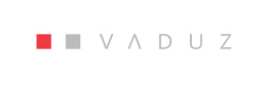 Kulturförderung Gemeinde VaduzGESUCHDamit auf das Gesuch eingetreten werden kann, sollen folgende Voraussetzungen erfüllt sein:Es besteht ein angemessener Bezug zur Gemeinde VaduzDer Finanzierungsplan ist schlüssig und ausgewogen, das heisst, Gemeinden, Stiftungen, Sponsoren, Private etc. beteiligen sich angemessen und es werden Eigenleistungen erbracht.Das Projekt ist für die Allgemeinheit öffentlich zugänglich.Es werden lokale Dienstleister berücksichtigtDas Gesuch ist vollständig.Es wird ein Abschlussbericht geliefertDie Fristen sind eingehalten.Keine Förderung erhalten Projekte,die zum Zeitpunkt der Anfrage bereits begonnen oder abgeschlossen sinddie bereits von der Gemeinde Vaduz unterstützt wurden oder einen gesetzlichen Anspruch auf einen Beitrag einer anderen staatlichen Stelle haben (Doppelsubvention)die hauptsächlich gewinnorientiert sind.FormularSparte/nMehrfachnennungen möglichBeteiligte Personen mit Wohn-oder Bürgerort VaduzFür die Gemeinde Vaduz ist es wichtig, dass Projekte gefördert werden, die von Personen initiiert werden, die in Vaduz leben oder deren Bürgerort Vaduz ist.ProjektbeschreibungBitte beschreiben Sie in einer Kurzversion (max. 500 Zeichen) das Projekt oder Ihre Anfrage, damit wir wissen, worum es geht. Bitte eine ausführliche Beschreibung beilegen. Bitte beschreiben Sie auch kurz ihren Bezug und den Bezug des Projektes zur Gemeinde Vaduz.Weitere projektbezogene AngabenNachhaltigkeitDie Nachhaltigkeit von kulturellen Projekten wird immer wichtiger. Auch für die Gemeinde Vaduz nimmt die Nachhaltigkeit einen hohen Stellenwert ein. Informationen bez. Nachhaltigkeit finden Sie auf der Webseite der Gemeinde Vaduz: www.vaduz.li Bitte beschreiben Sie mit wenigen Worten (max. 500 Zeichen), worin die Nachhaltigkeit in Ihrem Projekt oder Ihrer Anfrage liegt.Checkliste einzureichende UnterlagenUm das Gesuch bearbeiten zu können, sind die unten aufgeführten Dokumente zwingend erforderlich. Ohne diese Dokumente wird Ihre Anfrage nicht von der Kulturkommission bearbeitet.Gesuchsteller
(Institution, Verein, Einzelperson)ProjekttitelTitel, Arbeitstitel, BezeichnungAnsprechpersonAdressePLZ, OrtTelefonE-MailHomepageKontobezeichnung / IBAN(Konto lautend auf)Bemerkungen☐ Veranstaltung☐ Literatur☐ Konzert☐ Film☐ Tonträger☐ Projekt inkl. Raummiete☐ Theater☐ Tanz☐ Musik☐ Angewandte Kunst☐ Bildende Kunst☐ Andere:	      _____________________________________________________________________________☐ Andere:	      _____________________________________________________________________________☐ Andere:	      _____________________________________________________________________________Daten, Termine usw.Veranstaltungs- oder Produktionsort usw.Anzahl Veranstaltungen / Produktionsauflage☐Begleitbrief☐Detaillierte Projektbeschreibung☐Budget☐Finanzierungsplan☐Weitere Unterlagen (Offerten usw.)________________________________________________________________________________________________________________________________________________________________